Senate Meeting AgendaFirst Meeting of the Seventeenth Senate – Tuesday September 4th, 2018Call to OrderRoll CallApproval of MinutesOfficer ReportsPresident – Stephen MayerExecutive Vice President – Garrett EdmondsAdministrative Vice President – Harper AndersonChief of Staff – Will HarrisDirector of Public Relations – Noah MooreDirector of Academic and Student Affairs – Ashley CoxDirector of Information Technology – Paul BroskySpeaker of the Senate – Asha McWilliamsSecretary of the Senate – Andrew MerrittCommittee ReportsAcademic and Student Affairs –Campus Improvements – Legislative Research –Public Relations – Diversity and Inclusion – Sustainability – Jayden ThomasSAVES –Special OrdersUniversity Committee ReportsJudicial Council ReportGuest/Student Speakers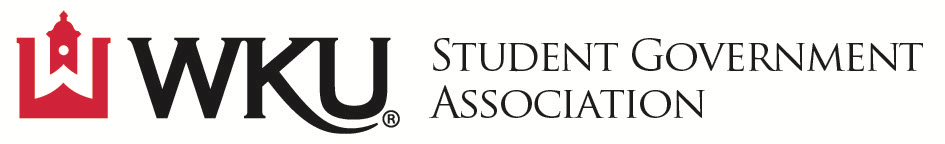 Unfinished BusinessVote on BudgetVote on New Election CodesNew BusinessBill 1-18-FAmend the Bylaws to effectively track office hours for Senate and Executive membersAnnouncements and Adjournment First Reading: September 4th Second Reading:Pass:Fail:Other: Bill 1-18-F.  A Bill to Amend the Bylaws of the Student Government Association of Western Kentucky University.PURPOSE: For the Student Government Association of Western Kentucky University to amend the Bylaws of the Student Government Association of Western Kentucky University to effectively track office hours for Senate and Executive members.WHEREAS: Section 2.8, titled “Office Hours”, will be added to the Bylaws and state “Office hours for Senate and Executive members will be recorded individually, and then reviewed by the Speaker and/or Secretary of the Senate. If office hours have not been completed, individuals in violation of their duties will be submitted to Judicial Council for review.”, andWHEREAS: Both Senate and Executive members need to be held accountable for proper completion of their office hours, andTHEREFORE: For the Student Government Association of Western Kentucky University to amend the Bylaws of the Student Government Association of Western Kentucky University to effectively track office hours for Senate and Executive members.AUTHORS:	Conner Hounshell, SenatorAmy Wyer, SenatorKara Lowry, SenatorSPONSOR:	Committee for Diversity and InclusionCONTACTS:Special Announcements and EventsFall Election Informational Meeting following Senate tonightSecond Fall Election Informational Meeting tomorrow September 5th in the SGA Offices at 4:00pmFall Election Applications Due by 5:00pm on Thursday September 6thFall Election Campaigning may begin after 5:00pm on Thursday September 6th Fall Elections will be held September 17th-18th on TopNetAn Election Results Party will be held at 11:30pm in the Senate Chambers on Tuesday September 18th